НУ «Школа «Престиж» Краткосрочный план урокаТема урока «Практическая работа на основе исследований современных стилевых направлений в искусстве (в формате 2D или 3D). Техника дудлинг».Ход урокаПриложение 1.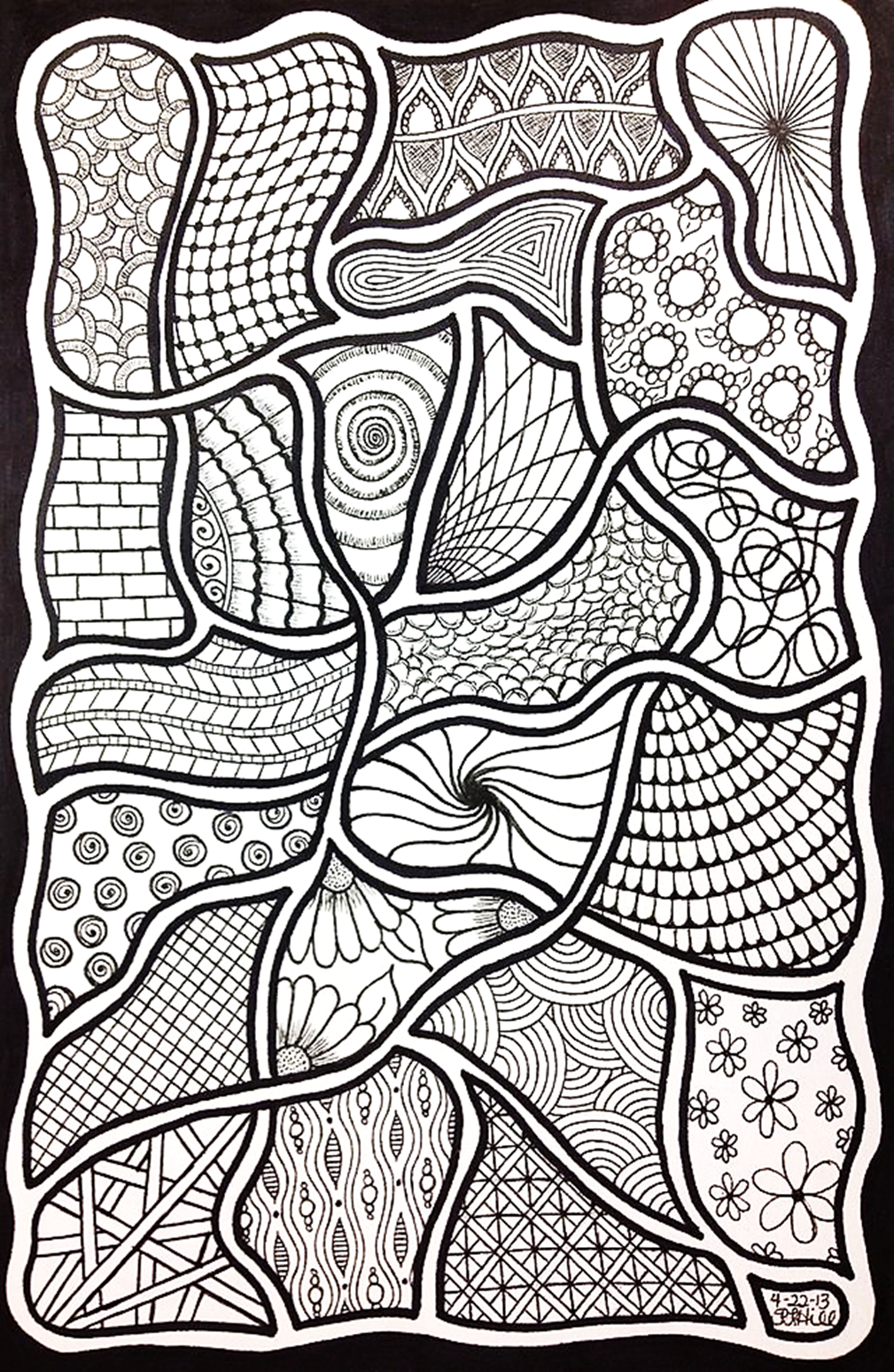 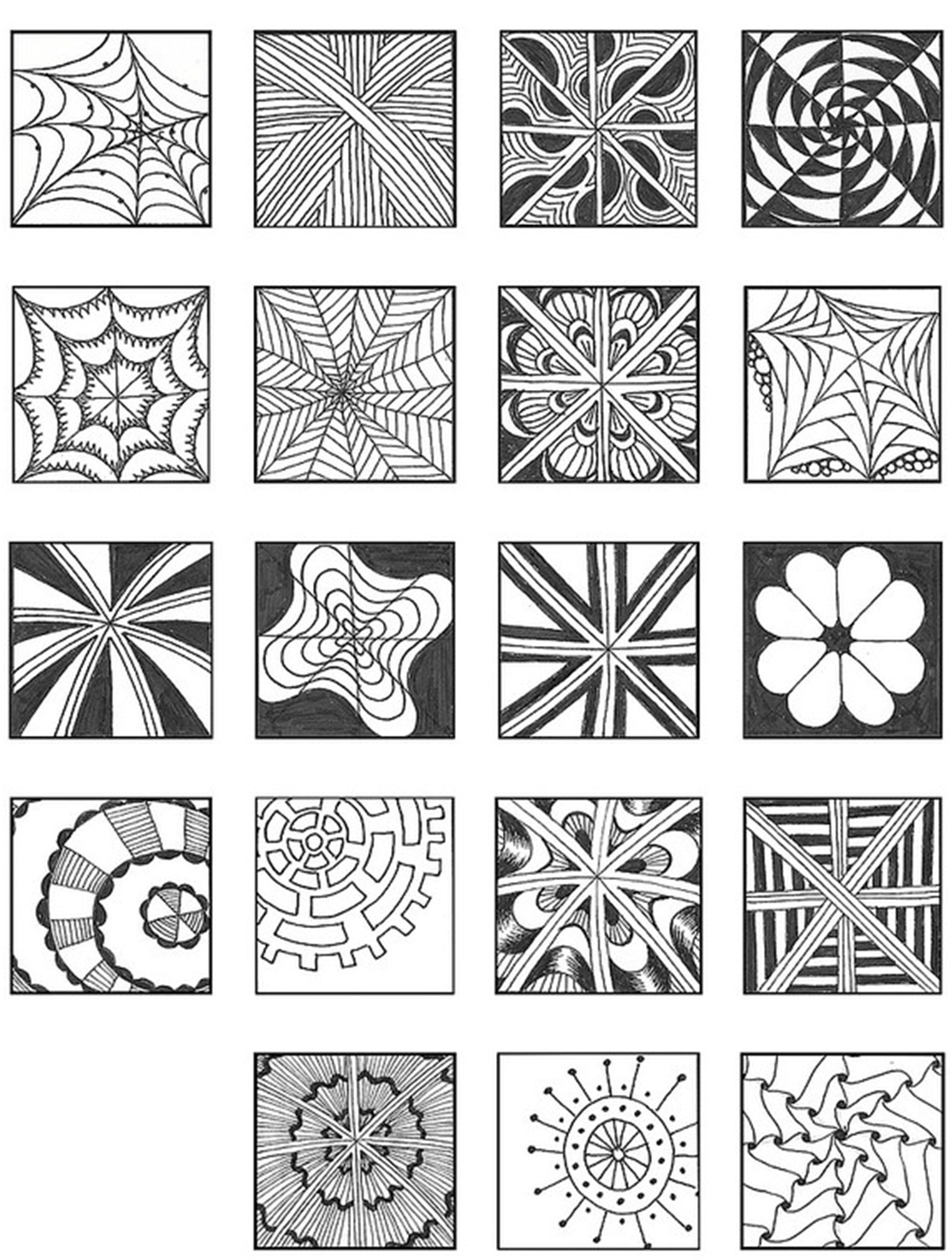 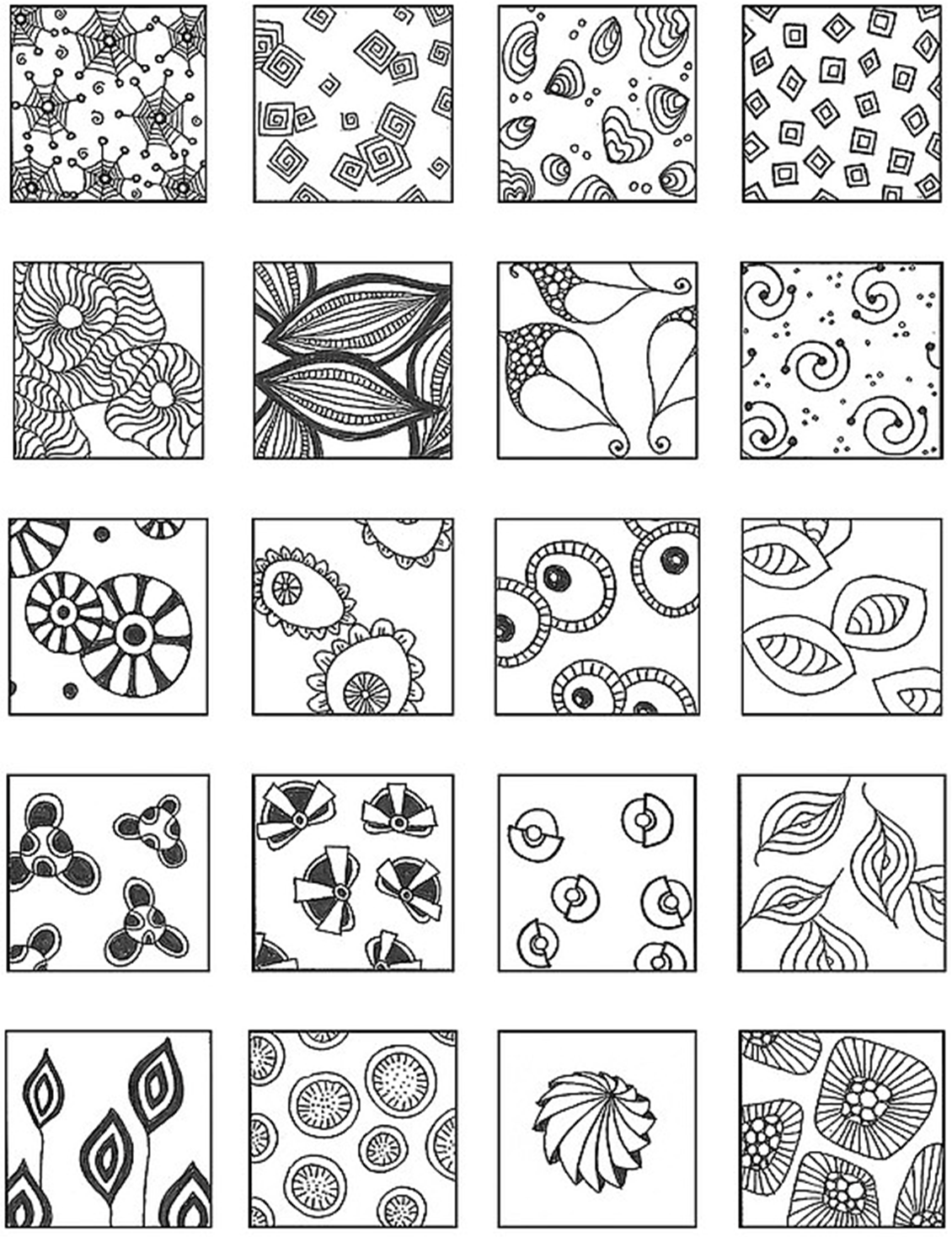 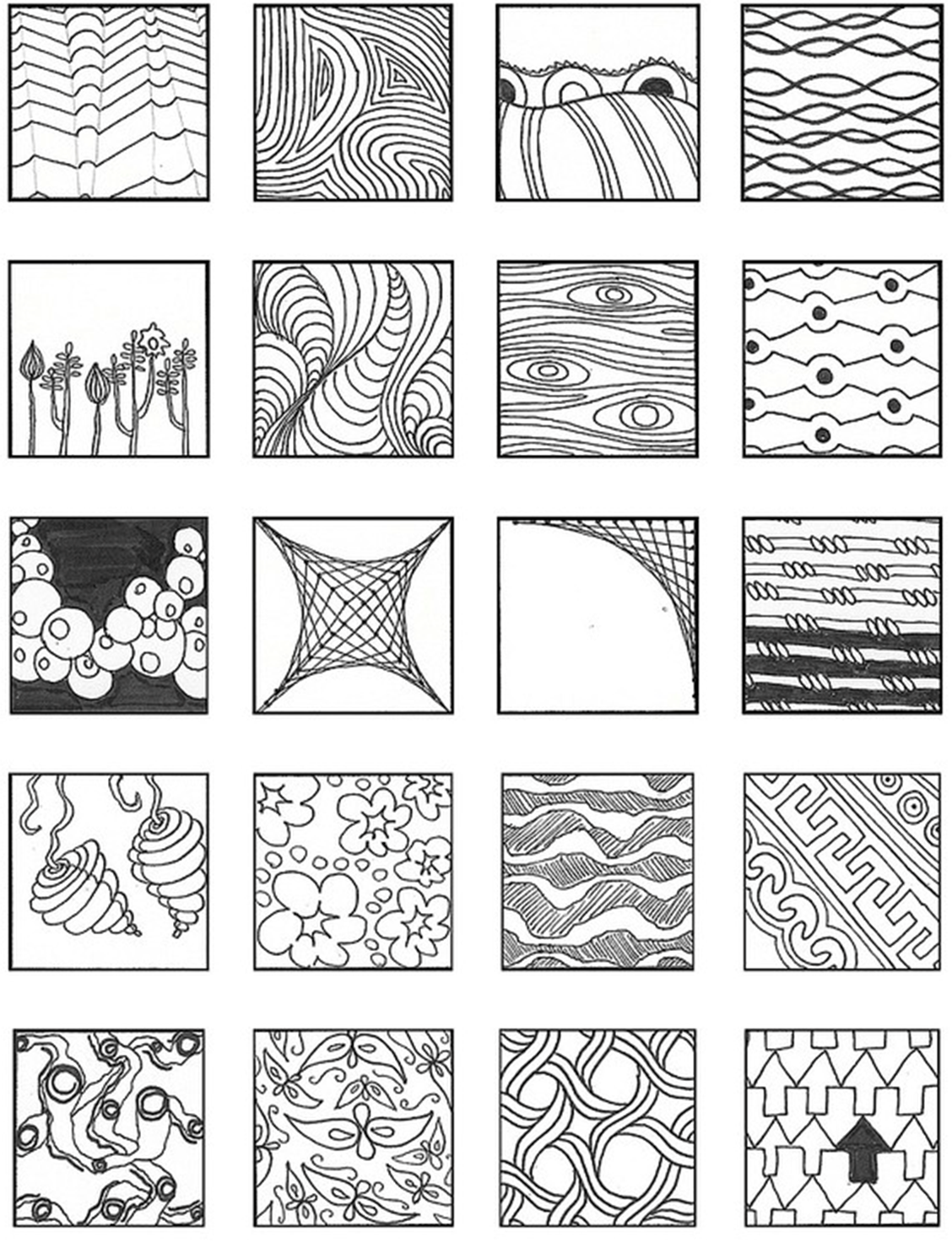 Раздел: Визуальное искусство Раздел: Визуальное искусство Дата:ФИО педагога: Дадыбаева Н.А.Класс: 7, урок -5/6Кол-во присутствующих                     , кол-во отсутствующихТема урока:Практическая работа на основе исследований современных стилевых направлений в искусстве (в формате 2D или 3D). Техника дудлинг.Цели обучения в соответствии
с учебной программой:7.1.6.4 - определять, выбирать и комбинировать различные (современные) техники и художественные материалы при создании творческих работ;7.1.6.2 - распознавать ряд современных и нетрадиционных материалов и определять, как они эффективно могут быть комбинированы, обработаны и использованы для создания творческих работ7.2.1.1 - обоснованно определять, выбирать и использовать визуальные элементы окружающего мира и выразительные средств искусства для передачи более сложных творческих идей и чувствЦели урока:Для всего класса - выполнить практическую работу в технике дудлинг, используя различные элементы, на формате А4 в цвете.Выставить работы и провести самооценивание выполненных работ.Для большинства – выполнить работу на формате А4, используя различные элементы в цвете.Для некоторых – выполнить работу на формате А4, используя 2-3 элемента из предложенных.Этап урока/ ВремяДействия педагогаДействия ученикаОцениваниеРесурсыНачало урокаСделать акценты на:- концентрацию внимания учащихся;-показ презентации с этапами выполнения практической работы; -показ видео с последовательностью выполнения полигонального портрета или другие виды фотошопаПосле:- совместно с учащимися определить цели урока/ЦО;-проговорить ключевые слова вместе;-объяснить этапы выполнения различных техник: инсталляции, живописной работы, коллажа, фотошопа.(И) Приготовились к работе: цветные карандаши, маркеры, фломастеры, гелевые ручки, формат А4.(К) Смотрят презентацию.(И) Высказывают свои мысли, по поводу того, какая работа предстоит на уроке.(Г) составляют словесную схему-описание этапов выполнения работы.Самооценивание Взаимооценивание.Презентацияhttps://virink.com/post/185663 Середина урокаПрактическая работа. Предложить выполнить работу в технике дудлинг.Учитель наблюдает за практической работой учащихся и оказывает необходимую поддержку, импровизация в этой работе только приветствуетсяПредложить карточки задания для выполнения практической работы из приложения №1: элементы дудлинга.Последовательность выполнения 1. Выбрать фон для композиции.2. Поэтапная прорисовка элементов.3. Работа цветом.Прежде чем приступить к практической деятельности - напомнить учащимся о правилах ТБ при использовании художественных инструментов. Данный урок является мотивационным для учащихся, по данной теме. Главный аргумент - по завершении работы, они будут выставлены на школьной выставке.В процессе практической работы идет наблюдение за последовательностью выполнения.(И) Перед началом работы находят в различных источниках сведения о технике дудлинг.(Г) Формулируют принцип выполнения работы, добавляя друг друга.(И) Выполняют практическую работу, ориентируясь на приложение №1:озвучивают технику безопасности;выполняют в выбранной технике, работают в цвете; обобщают, детализируют заключительный этап работы и т.д.Устная от учителя.Самооценивание.Приложение №1 Формат А4, краски, карандаши, гелевые ручки, фломастеры и др., подручные материалы.Конец урокаПредложить (по окончанию практической работы) провести выставление работ, обсудить и оценить.Провести рефлексию.Подведение итогов урока.Предложить доработать оформление своей работы, для участия в выставке.(И) Выставляют работы. Проводят краткий анализ своей работы:Почему взяты определённые цвета для этой работы?Как они сами считают – работа закончена иди требует доработки?Если да, то где, чем, какого цвета?Отвечают на вопросы:- с какими техниками вы познакомились в процессе выполнения данной работы?- как вы думаете можно ли вашу работу, оформленную соответственно выставить дома или в школе?- как ты думаешь, твоя работа закончена?Самооценивание. 